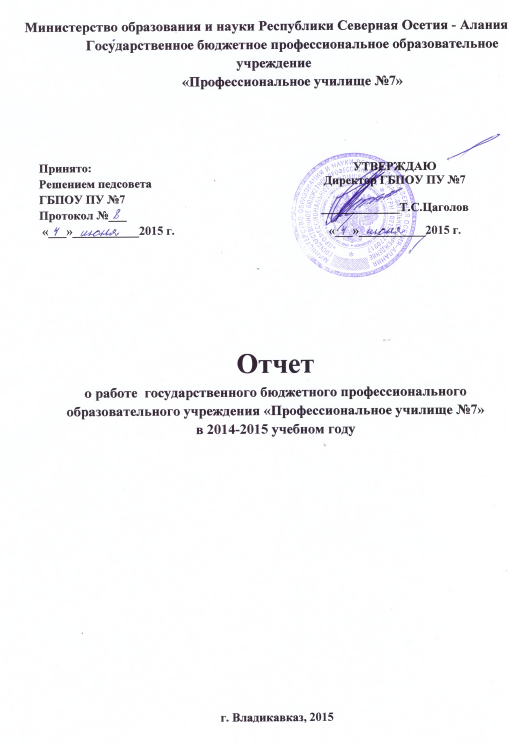 Общая информация об училище Контингент и образовательные программы            Общий контингент обучающихся на 01.01.2015г. - 460 человек.       В том числе: на первом курсе – 185 чел.                               на втором курсе –  153 чел.                              на третьем курсе  -  167 чел.          Подготовка  учащихся ведется по следующим профессиям: «Автомеханик»,  «Мастер отделочных строительных работ»,  «Парикмахер», «Изготовитель художественных изделий из дерева»,  «Изготовитель художественных изделий из металла»,  «Сварщик»,  «Мастер по обработке цифровой информации»,  «Мастер столярного и мебельного производства». «Машинист крана» (машинист крана автомобильного)   и  «Машинист дорожных и строительных машин» (машинист бульдозера, машинист экскаватора и машинист автогрейдера). Кадровый составАдминистрация училища постоянно уделяет серьезное внимание кадровому составу училища. Идет постоянный подбор  молодых  перспективных   работников.Укомплектованность штатов педагогическими работниками составляет 100%, средний возраст педагогических работников – 45,5 лет: преподавателей – 47 лет, мастеров производственного обучения– 44 года.Педагоги регулярно повышают свой профессиональный уровень, проходят  курсы повышения квалификации, участвуют в работе проблемных семинаров, в конкурсах профессионального мастерства всех уровней, проходят аттестацию на соответствие занимаемой должности и квалификационную категорию.1.3. Методическая тема училища «Формирование личности конкурентоспособного специалиста на основе компетентностного подхода в обучении и воспитании»Цель:    Повышение эффективности и качества подготовки специалистов за счет обновления содержания и организации обученияЗадачи:1.Расширение границ профессионального обучения педагогов 
     и обучающихся2.  Развитие системы социального партнерства через систему
      договорных мероприятий нашего училища с работодателями.3.  Создание программы развития воспитательной системы 
     училища, направленной на формирование личности 
     компетентного, конкурентоспособного специалиста.Производственная работа2. 1. Учебная практика.       В училище создана современная  учебно-производственная база, удовлетворяющая все потребности для качественной подготовки рабочих кадров по всем обучаемым специальностям.      На постоянной основе функционируют  следующие учебные мастерские, расположенные непосредственно на территории училища:    - 2  учебных  строительных полигона (маляр строительный и штукатур).    -Полигон для сварщиков    -2 учебные мастерские для парикмахеров   - 2  учебные мастерские для изготовителей художественных изделий из дерева.   - 2  учебные мастерские для изготовителей художественных изделий из металла.   - 2 компьютерных класса, подключенных к локальной сети.   - 2  учебные мастерские для автомехаников   - слесарные мастерские   - 2 тренажерных класса для водителей, машинистов крана и машинистов дорожной и строительной техники.  - Автодром  - Полигон для дорожной и строительной техники  - Деревообрабатывающие мастерские для столяров.  - Учебная мастерская по изготовлению художественных изделий из       керамики2.2. Производственная практика, трудоустройство.       Производственную практику учащиеся училища проходят непосредственно на предприятиях и организациях республики. Следует отметить, что учащиеся по профессиям «Мастер отделочных строительных работ» и «Сварщик» совместно со своими  мастерами производственного обучения ежегодно во время производственной практики активно участвуют в ремонтно-строительных работах по подготовке училища к новому учебному году, непосредственно по своей специальности.       Также администрацией училища заключены «Договора на подготовку рабочих кадров» с рядом крупных организаций республики, таких как ЗАО «Рокос», ООО «ЛЕЯ»,  ОАО «Электроцинк», ЗАО «Меркурий», ООО «Дюга», ОАО «Автоколонна 1210», Министерством культуры РСО-А., где учащиеся проходят производственную практику на рабочих местах.Выпуск учащихся в 2015 году составил 223 человек. Из них:Трудоустроено 202 чел. (90%), в том числе:-Работают по профессии 135 чел.(67%)-Продолжили учебу в других учебных заведениях 31 чел.(15%)-Призваны в ряды ВС РФ 36 чел.(18%)Не трудоустроено по разным причинам (состояние здоровья, выезд за пределы РСО-А, семейные обстоятельства и т.д.) 21 чел.(10%) 2.3. Дополнительное  профессиональное образование.        Училище осуществляет профессиональную  (краткосрочную) переподготовку и подготовку взрослого населения по разным профессиям, в частности по профессиям: «Электрогазосварщик», «Газосварщик», Электросварщик», «Газорезчик»,  «Штукатур», «Маляр»,  «Водитель категории В, С,  Д, ВЕ, СЕ, ДЕ.  «Слесарь по ремонту автомобилей», «Монтажник санитарно-технических систем и оборудования», «Парикмахер», «Резчик по дереву»,  «Машинист крана автомобильного, «Машинист экскаватора» и «Машинист бульдозера» .        На основании выигранного  в 2015 году Училищем открытого аукциона на право осуществления профессиональной подготовки незанятого населения подписан  Государственный контракт с Комитетом РСО-А по занятости населения на профессиональную переподготовку незанятого населения   15 человек, по специальностям: «Машинист крана автомобильного, «Машинист экскаватора» и «Машинист бульдозера».В соответствии с условиями договора № 1809 от 18.09.2014 г. между Национальным объединением строителей и НОУ ДПО "СКИПКК", ГБПОУ ПУ № 7, обучило 34 слушателя по специальности "Электрогазосварщик", которые  являются работниками организаций - членами саморегулируемой организации НП СРО "Республиканское объединение строителей Алании",Всего, за период с 01.09.2014 по 01.07.2015, в училище прошли  профессиональную подготовку и переподготовку с получением новых специальностей  490 человек.2.4. Учебно-материальная обеспеченность программ.В течение 2013-2015 учебного года, училище практически полностью обновило всю учебно-материальную базу, а именно:-  Приобрели за счет собственных средств и  средств  полученных  в рамках реализации   мероприятий по направлению «Развитие материально-технической базы образовательных учреждений начального профессионального и среднего профессионального образования в субъектах Российской Федерации Северо-Кавказского федерального округа»  Федеральной целевой программы развития образования  на 2011-2015 годы) : - Завершено строительство Автоматизированного автодрома и полигона для дорожно-строительной техники, общей площадью  4.00 га.- Приобретены новые учебники, пособия по всем общеобразовательным дисциплинам и специальным дисциплинам, соответствующие ФГОС   третьего поколения. - Приобретены два комплекта учебного оборудования для Парикмахерских мастерских.         2.5.  Участие в республиканских и региональных мероприятиях.Коллектив училища принял самое активное участие в проведении чемпионата Северного Кавказа  WorldSkills   Russia  2015. Училищу была поручена организация и материально-техническое обеспечение двух самых сложных компетенций: «Сварочные технологии» и «Парикмахерское искусство» с чем коллектив успешно справился.Организаторами чемпионата к работе жюри были привлечены 6 экспертов из педагогического состава училища, имеющих Сертификаты экспертов  WorldSkills   Russia.На  чемпионате училище представляли двое участников в компетенциях: «Сварочные технологии» и «Парикмахерское искусство». Учащиеся училища показали высокие результаты и  заняли вторые места.  Учебная работаОрганизация учебного процесса и контрольОбщеобразовательная подготовка в ГБПОУ «Профессиональное училище №7» ведется в соответствии с Законом РФ «Об образовании в Российской Федерации»,  с «Рекомендациями по реализации образовательной программы среднего (полного) общего образования в образовательных учреждениях начального профессионального и среднего профессионального образования в соответствии с федеральным базисным учебным планом»Изучение общеобразовательных дисциплин осуществляется рассредоточено одновременно с освоением основной профессиональной  образовательной программы. Объем часов теоретического обучения (2052ч) распределяется на изучение базовых учебных дисциплин общеобразовательного цикла  и профильных учебных дисциплин . Резерв времени  общеобразовательного цикла (396 часов) распределен на основании разъяснений ФИРО, одобренных Научно-методическим советом Центра начального, среднего, высшего и дополнительного профессионального образования ФГУ «ФИРО» (Протокол №1 от 03 февраля 2011 г.) на изучение базовых и профильных учебных дисциплин общеобразовательного и общепрофессионального циклов,  на освоение национально-регионального компонента на основании решения коллегии Министерства образования и науки РСО-Алания .Была введена учебная дисциплина – география, согласно п.5 «Разъяснений по реализации федерального государственного образовательного стандарта среднего (полного) общего образования (профильное обучение) в пределах основных профессиональных образовательных программ начального профессионального или среднего профессионального образования, формируемых на основе федерального государственного образовательного стандарта начального профессионального и среднего профессионального образования. Вариативная часть  (144часа) распределена на увеличение объема времени, отведенного на общепрофессиональные дисциплины и модули для углубления и расширения содержания обязательной части: Формы и порядок проведения Государственной (итоговой) аттестации определяются Положением об итоговой аттестации училища (локальный акт).Государственная (итоговая) аттестация включает защиту выпускной квалификационной работы (выпускная практическая квалификационная работа и письменная экзаменационная работа). Тематика  выпускной квалификационной работы должна соответствовать содержанию одного или нескольких профессиональных  модулей.  Фонды оценочных средств для ГИА разрабатываются и утверждаются при согласовании  работодателей.Перспективно - тематическое планирование по специальным и общеобразовательным предметам разрабатывается в соответствии с учебными планами.  Со стороны руководства  ведется контроль за реализацией в полном объеме учебных программ в соответствии с учебными планами и графиком учебного процесса.Рабочие программы по специальным предметам разрабатываются на основе  стандартов начального профессионального образования, рассматриваются на методической секции и согласовываются с работодателями. Текущий контроль проводится в пределах учебного времени, отведенного на освоение соответствующих учебных дисциплин, как традиционными, так и инновационными методами, включая компьютерные технологии. Экзамены проводятся по русскому языку, математике – в письменной форме, по физике, осетинской литературе – в устной форме. Промежуточная аттестация проводится в форме дифференцированных зачетов, зачетов.По предметам, выносимым на экзамен, имеются билеты, которые разрабатываются преподавателями соответствующих дисциплин, рассматриваются на заседаниях методических комиссий, утверждаются директором и  доводятся до сведения обучающихся. Анализ содержания экзаменационных билетов показал, что они соответствуют установленным требованиям и позволяют оценить качество подготовки обучающихся как достаточное. Конкретный перечень экзаменов и работ, входящих в состав итоговой аттестации выпускников в рамках профессиональной образовательной программы, порядок, форма и сроки проведения экзаменационных работ устанавливаются ГБПОУ НПО ПУ № 7, исходя из учебного плана по профессии и соответствующих рекомендаций Министерства образования.Для реализации требований ФГОС среднего  общего образования в пределах основных профессиональных образовательных программ НПО/СПО были использованы новые примерные программы, разработанные ФИРО, учебных общеобразовательных дисциплин для профессий НПО и специальностей СПО, предусматривающие их изучение как базовых, так и профильных.Определение уровня подготовки выпускников школ, поступивших в училище, осуществляется в несколько этапов: входной контроль знаний, промежуточный контроль, итоговый контроль. Входной контроль проводится в форме срезовых контрольных работ по заданиям, составленным преподавателями и согласованными с заместителем директора по теоретическому обучению. Анализ результатов входного контроля определил выбор методики обучения,  и  дополнительные занятия для неуспевающих учащихся. Результаты выполнения входного контроля обсуждались на заседаниях методических комиссий, педсоветах. Затем каждый преподаватель общеобразовательных дисциплин намечает меры по ликвидации пробелов в знаниях обучающихся. По итогам первого полугодия проведен  промежуточный контрольный срез знаний и  подведены  промежуточные  итоги обучения.Проводятся открытые уроки с использованием новых технологий по предметам общеобразовательного цикла, что способствует повышению уровня профессионализма преподавателей, обмену передовым опытом.Журналы теоретического обучения систематически проверяются на правильность, своевременность заполнения, объективность оценки (проверка журналов, выполнение учебных планов и программ проводится ежемесячно). Контролируется выполнение норм контрольных и самостоятельных работ, правильность распределения часов по темам, запись формулировок тем программ, повторение ранее изученного материала, содержание и объем домашних заданий, их выполнение обучающимися. Обращается внимание  на систему проверки знаний обучающихся, текущую успеваемость, качество знаний по изученным темам, разделам, дисциплинам в целом, объективность выставления итоговых оценок.  Анализируется работа преподавателей с сильными и со слабыми обучающимися.Анализ классных журналов показал: обязательный минимум содержания образования выдерживается, практическая часть образовательных компонентов выполняется согласно календарно-тематическому планированию, уроки по региональному компоненту проводятся. По итогам проверок подготовлены справки, приказы, проведены ИМС. Материально-техническое и методическое обеспечение учебного процесса в соответствии с ФГОСТеоретические занятия проводятся в соответствии с требованиями ФГОС в учебных кабинетах по общеобразовательным дисциплинам и  спецдисциплинам. Учебные кабинеты  «Химии», «Истории»,  «Литературы»,  «Информатики», «ОБЖ» оснащены новыми интерактивными досками и мультимедийными проекторами. Другие кабинеты -  компьютерной техникой. Все кабинеты оснащены комплексно-методической документацией, учебной литературой, методическими пособиями для обучающихся и преподавателя, медиаматериалами. Составлены паспорта кабинетов.  Соблюдается санитарно-гигиенический режим и ведется четкий контроль выполнения правил противопожарной безопасности и техники безопасности.  В каждом кабинете ведется активная работа:по накоплению контрольно-измерительных материалов (портфолио, тесты, средства программного контроля, разноуровневые проверочные задания, контрольные работы, материалы срезов знаний обучающихся), по созданию фонда оценочных средств (оценочные средства для текущего, промежуточного и итогового контроля по ООД, ОПД, МДК)по разработке технологических (инструкционных) карт по выполнению лабораторных работ, практических занятийПреподавание  в училище ведется по учебникам, значащимся в федеральном Перечне учебных изданий, рекомендованных (допущенных) к использованию в образовательном процессе в образовательных учреждениях. 
 Результаты качества знаний и успеваемости за 2014-2015 учебный годСводная ведомость успеваемости по теоретическому обучению за 2014-2015 учебный год:     Сводная ведомость успеваемости по профессиональному циклу за 2014 - 2015 уч.годВнеучебная деятельность по предметам: участие в предметных олимпиадахВ соответствии с приказом Министерства образования и науки Республики Северная Осетия-Алания от 19.01.2015г. №9 обучающиеся Профессионального училища №7 приняли участие в Республиканской олимпиаде по общеобразовательным предметам обучающихся профессиональных образовательных организаций республики.Итоги олимпиады свидетельствуют о хорошем уровне общеобразовательной подготовки обучающихся Профессионального училища №7. Призёрами Республиканской олимпиады стали обучающиеся: Демченко Анна (английский язык – первое место (преподаватель Костионова М.Ю.), химия – третье место (преподаватель Дзагоева Ф.Б.)); Бурдули Александр (основы безопасности жизнедеятельности – первое место (преподаватель Федулов А.В.); Хубулов Аслан   (физическое воспитание - второе место), Слонова Елена (физическое воспитание - третье место (руководитель физвоспитания Мамиев А.А.). Ефремова Ника (группа №15) получила Диплом лауреата Всероссийского конкурса «Профессия» (номинация «сочинение»).Методическая работаМетодическая работа в училище во многом осуществляется методическими комиссиями по предметам и профессиям:Методическая комиссия по профессиям «Мастер строительных отделочных работ», «Сварщик»Председатель:  Дзугкоева Н.В. Методическая комиссия по профессиям «Машинист дорожных и строительных машин» и «Автомеханик»Председатель: Бигаева А.Б. Методическая комиссия по профессии «Изготовитель художественных изделий»Председатель: Базик А.А.Методическая комиссия по профессии «Парикмахер»Председатель: Тищенко Н.И.Методическая комиссия классных руководителей, допобразования и библиотеки Председатель : Мукагова И.С.Методическая комиссия дисциплин общественно-гуманитарного циклаПредседатель:  Дзугаева А.П. 8.   Методическая комиссия  дисциплин естественнонаучного цикла и информационных технологийПредседатель: Дзагоева Ф.Б.,Методическая комиссия  физической, военной и санитарной подготовкиПредседатель: Лолаева Л.К.В 2014-2015 учебном году работа педагогического коллектива проводилась   в соответствии с единой методической темой «Формирование личности конкурентоспособного специалиста на основе компетентностного подхода в обучении и воспитании».Достижение данной цели осуществлялось в следующих направлениях: обновление содержания обучения в соответствии с требованиями ФГОС, повышение качества профессиональных компетенций педагогов.  В результате анализа выполненных задач выделены следующие разделы:4.1. Обновление содержания обучения.В соответствии с требованиями ФГОС содержание ОПОП должно ежегодно обновляться. С учетом опыта преподавания, рекомендаций работодателей обновлены и переработаны рабочие программы дисциплин и профессиональных модулей.Методическая комиссия по профессиям «Мастер отделочных строительных работ» и  «Сварщик» провела следующую работу по обновлению содержания обучения: Внесены изменения в рабочие программы МДК 01.01. Технология выполнения штукатурных работ, МДК 03.01 Технология выполнения малярных работ. Переработана рабочая учебная программа для профессиональной подготовки рабочих по профессии «Штукатур» 19727 (без получения среднего общего образования). Разработаны программы: учебной дисциплины ОП 05. Основы технологии облицовочных работ, УП ПМ 01 и ПМ 03,ПП ПМ 01 и ПМ 03. Разработаны комплекты лабораторно- практических работ для учебных дисциплин и профессиональных модулей по профессии и «Мастер отделочных строительных работ»: МДК 01.01. Технология выполнения штукатурных работ, МДК 03.01 Технология выполнения малярных работ, учебной дисциплины ОП 01 Основы материаловедения, учебной дисциплины ОП 04 Основы технологии отделочных строительных работ, учебной дисциплины ОП 05. Основы технологии облицовочных работ, учебной дисциплины ОП 06 Охрана труда.По профессии «Сварщик» работа по разработке КИМов и КОСов проведена не была. Преподавателю специальных дисциплин по профессии «сварщик» Сабановой Э.П. рекомендовано, подготовить проекты контрольно–оценочных средств и лабораторно – практических работ к началу нового учебного года.Методической комиссией точных и естественных наук в части обновления содержания обучения проработан ряд вопросов:Преподавателями  Кусовой И.Г., Туаевой С.С., Годизовой Л.Ф., Дзагоевой Ф.Б., Бизюкиной С.И., Сальниковой М.В. и Филатовой И.А. обновлены и доработаны  учебные программы и перспективно-тематические планы по предметам. Преподавателем Дзагоевой Ф.Б. разработаны инструкции для проведения практических  занятий по химии  согласно новым учебным планам. 	Создан банк контрольно-измерительных материалов по предметам – математике, физике и химии  для входного, промежуточного и итогового контроля знаний учащихся. Преподаватели Дзагоева Ф.Б. и  Кусова И.Г. разработали тестовые задания к урокам по разделам.  Преподавателями Туаевой С.С. и  Кусовой И.Г. разработаны методические материалы по проведению итоговых  государственных экзаменов по математике и физике.  Дзагоева Ф.Б. и Годизова Л.Ф. создали тесты для дифференцированных зачетов по химии, географии и черчению.Методической комиссией по профессии «Парикмахер» разработаны методические материалы по практическим и лабораторным занятиям по МДК (Третьякова Н.Я и Тищенко Н.И  - МДК01.01, МДК02.01, МДК03.01,МДК04.01), обновлены учебные программ (МДК01.01, МДК04.01).Банк оценочных средств пополнен тестами по МДК02.01 и МДК03.01(Третьякова Н.Я и Тищенко Н.И), по предметам «Санитария и гигиена» и «Физиология кожи и волос» (Лолаева Л.К.)Одним из направлений работы методической комиссии общественно – гуманитарных дисциплин являлось создание фонда оценочных средств.  Преподаватель Еналдиева А.К. разработала 6 комплектов экзаменационных материалов по русскому языку для итоговых государственных экзаменов, 4 варианта в каждом. Варианты приближены по содержанию к материалам ЕГЭ. 4.2. Работа по повышению педагогического мастерства педагоговОдной из  эффективных форм повышения педагогического мастерства  преподавателей являются предметные недели и открытые мероприятия.  Методическими комиссиями общественно – гуманитарных дисциплин были проведены предметные недели: Неделя осетинской литературы, Неделя осетинского языка и неделя истории, Неделя английского языка. Надо отметить, что 21 открытое мероприятие было внеучебным.  Открытый урок по литературе провела Еналдиева А.К. «Бродский. Стихотворение «Сретенье». Опыт прочтения.» Методическая разработка данного урока была представлена на Всероссийский конкурс в области педагогики, работы с детьми и молодежью до 20 лет «За нравственный подвиг учителя» по Республике Северная Осетия-Алания, организованном Владикавказской епархией  и Министерством образования и науки РСО – Алания и получила   Диплом II степени в номинации «Лучшая инновационная разработка года», а также признана одной из лучших на республиканском конкурсе методических разработок. Ее методическая разработка «Роль бессоюзных сложных предложений в художественной речи» (на примере рассказа Ивана Бунина «Чистый понедельник») заняла третье место на Всероссийском дистанционном конкурсе с международным участием «Лучшая методическая разработка». Преподавателями методических комиссий точных и естественных наук была проведена серия открытых уроков, и предметная неделя по экологии. В рамках недели прошёл открытый урок биологии по теме «Биосфера и человек». Он  был приурочен к празднованию Всемирного «Дня Земли» (22 апреля»). Преподаватель биологии, обладатель нагрудного знака «Почётный работник начального профессионального образования Российской Федерации»,  Бизюкина С.И. провела урок с использованием компьютерных технологий, наглядного материала.Методической комиссией по профессии «Сварщик» и «Мастер отделочных строительных работ» было проведено 3 открытых урока и 3 открытых внеучебных мероприятия. Не было проведено ни одного мероприятия по дисциплинам, входящим в программу по профессии «Сварщик».Своеобразной формой контроля, а также распространения опыта преподавания методическими комиссиями являются посещения уроков членами методических комиссий. Составлены графики взаимопосещаемости и проведен анализ посещения уроков. Всего посещено 52 урока внутри методических комиссий.  	На заседаниях методических комиссий для обмена опытом и повышения профессионального уровня и в соответствии с планом работы методкомиссий проводилась работа по самообразованию преподавателей и выступления с темами по педагогике и преподаваемым дисциплинам.  Всего по училищу за текущий учебный год было проведено 72 заседания методкомиссий. По методкомиссии общественно гуманитарного цикла -10; точных и естественных наук - 11; «Строители»-12; «Операторы ЭВМ» - 9; «Физическая,военная и медицинская подготовка»-5; «Парикмахеры»-10;«Классное руководство и библиотека»- 6.  Для повышения компетентностного уровня преподавателей и мастеров  производственного обучения в училище осуществлялась консультативная методическая помощь. Одной из форм такой помощи являлись постоянные консультации  в подготовке методических материалов и дидактики.  Проведены семинары по теме «Порядок проведения и документальное оформление экзамена (квалификационного) по профессиональному модулю» и «Методика проведения  государственной итоговой аттестации», «Методика написания письменной экзаменационной работы».  Проведен ряд занятий по теме «Методика составления программы практики».  Проведены индивидуальные консультации по методике написания письменной экзаменационной работы, работе с интерактивным оборудованием и другим темам в соответствии с планом работы. 4.3. Контроль за учебно - методической работой В соответствии с планом внутриучилищного контроля на 2014-2015г.г. велся контроль за учебно - методической работой, включивший в себя посещение и анализ уроков теоретического и производственного обучения, производственной практики, внеучебных мероприятий; анализ выполнения учебных планов и программ; непосредственную  проверку качества знаний, умений и навыков учащихся путем устного опроса, выполнения учащимися работ по заданию проверяющего лица, проведения фронтальных контрольных и проверочных работ; периодическую проверку тетрадей, конспектов, контрольных работ, проверка содержания и объема домашних заданий учащихся; анализ планирующей и учетной документации, отчетов инженерно-педагогических работников училища.На основании приказа директора училища №67 от 02.03.2015 г.  проводился месячник контроля за процессом теоретического обучения общеобразовательных  и профессиональных дисциплин».  Для объективности оценки проверялись следующие направления:- наличие планирующей документации на уроке (рабочая программа, поурочный план, календарно-тематический план, журнал теоретического обучения);- эффективность использования форм и методов обучения для формирования прочности знаний;- использование технических средств обучения (интерактивные доски, мультимедийные проекторы, ЭОР, компьютерное обеспечение), дидактических материалов;- активизация  познавательных интересов обучающихся.Из анализа посещенных уроков можно сделать выводы, что преподаватели владеют материалом в полной мере, однако  отмечены недостатки в  поурочном планировании у некоторых преподавателей.  У большинства преподавателей имеется четкая постановка цели и подведение итогов по ее достижению. Наиболее типичным нарушением в ходе уроков явилось формальность этапа обобщения материала и подробной оценки деятельности всей группы в целом и каждого в отдельности. 	Интерактивная доска зачастую используется не в полном ее функционале, что недостаточно для активизации познавательного интереса обучающихся. При анализе проводимых уроков были даны рекомендации.4.4. Повышение квалификации работников ГБПОУ ПУ№7 в 2014-2015 уч. годуКоличество документов о повышении квалификации – 31Курсы повышения квалификации ГБОУ ДПО (ПК) С «СОРИПКРО» «ППК СПЕЦИАЛИСТОВ, ОСУЩЕСТВЛЯЮЩИХ КОНТРОЛЬ И НАДЗОР В ОБЛАСТИ ОБРАЗОВАНИЯ»-72 ч.Курсы повышения квалификации ГБОУ ДПО (ПК) С «СОРИПКРО»  «ФГОС - ОСНОВА ДЕЯТЕЛЬНОСТИ УЧРЕЖДЕНИЙ СПО» -120ч. В рамках подготовки экспертов для участия в Региональных чемпионатах WorldSkillsRussia в 2015 году прошли обучение по программе повышения квалификации  ФГБОУ ДПО «Государственный институт новых форм обучения» (ГИНФО)  «ОРГАНИЗАЦИОННАЯ И МЕТОДИЧЕСКАЯ РАБОТА ЭКСПЕРТОВ WORLD SKILLS»  Дистанционные курсы :http://lms.iite.unesco.org Институт ЮНЕСКО
по информационным технологиям в образованииКурс «Интерактивное оборудование в образовании»Гвритишвили И.Лолаева Л.К.Тищенко Н.ИКурс «Методика создания и проведения презентаций»Бигаева А.Б.Бурнацева Р.С.Сальникова М.В.Бережная Н.Л.Тищенко Н.И.Даурова Э.Т.Воспитательная работаВоспитательная работа в училище реализуется согласно ФЗ №273 от12.12.2012г. «Об образовании в Российской Федерации» и локальным актам об организации воспитательной деятельности.Основной целью воспитательной работы училища является обеспечение условий для формирования личности обучающегося как человека культуры будущего - конкурентоспособного специалиста, обладающего гуманистическим мировоззренческим потенциалом и гражданской ответственностью, ориентированного на профессиональное, интеллектуальное и социальное творчество. Приоритетные направления воспитания:Духовно-нравственное и эстетическое  воспитаниеГражданское и военно-патриотическое  воспитание Формирование здорового образа жизниПрофилактика девиантного поведения и правонарушенийТрудовое и профессиональное  воспитаниеРазвитие самоуправленияРабота с родителямиПрофориентационная работаВ истекшем учебном году акцент воспитательной работы был сделан на организацию этой работы в учебных группах.   Организацией работы в группе занимались классные руководители,  назначенные из числа преподавателей и мастеров производственного обучения приказом директора. Они являются основными звеньями организации и управления воспитательной работой. Работа классных руководителей является составной частью воспитательного процесса училища. Она направлена на формирование учебных коллективов, интеграцию их в различные сферы деятельности училища, на создание условий для самореализации обучающихся, максимального раскрытия их потенциальных способностей и творческих возможностей. Основными формами работы с учебными группами являются: организация участия обучающихся в мероприятиях, проводимых в рамках училища, города, республики, индивидуальная работа с обучающимися и их родителями классные часы, экскурсии, праздничные вечера.																																			Для социально-педагогического исследования социальных и личностных проблем и создания социального портрета обучающихся, педагогом- психологом Дзугаевой А.П. и социальным педагогом  Кочиевой Ф.Я. проводится диагностическая  работа: обработка данных личных дел обучающихся; анкетирование, тестирование. Проводятся беседы с обучающимися, мастерами производственного обучения и родителями. Итогом данной работы является составление социальных паспортов групп и училища.Социальный паспорт обучающихся  (по годам)Работа с подростками группы «риска» является одним из важнейших направлений воспитательной и социально-психологической работы, которая осуществляется на основании нормативных документов.На базе училища работает блок объединений  дополнительного образования, целью которого является развитие личности подростка, возможность реализовать свои интересы  и потребности. В этот блок  входят следующие объединения: народный танец, вокальная группа, театральная студия, кружок « Умелые ручки». Спортивные секции: волейбол, тайский бокс, «Меткий стрелок»Основными направлениями этих объединений является воспитание подростков в духе патриотического, духовно - нравственного и художественно-эстетического  развития. Охват обучающихся кружками и спортивными секциями  265 человек, в том числе, в этих объединениях участвуют подростки группы риска, состоящие на  профилактическом учете, как  в училище, так и в ПДН республики.С подростками группы «риска» регулярно проводятся профилактические мероприятия. Обучающиеся группы «риска» привлекаются к участию в конкурсах и мероприятиях в училище, города и республики. В училище создана система образовательной, просветительской работы с обучающимися по вопросам здорового и безопасного образа жизни. Руководители групп содействуют обучающимся в приобретении знаний, умений, и навыков необходимых для формирования устойчивой мотивации на здоровье. Мероприятия по профилактике правонарушений и  антинаркотической деятельностиМероприятия патриотической направленности В училище регулярно проводятся спортивно-оздоровительные мероприятия: товарищеские игры по мини-футболу, настольному теннису, армрестлингу, волейболу, баскетболу. Лучшие спортсмены выступают, в сборных командах по различным видам спорта на городских соревнованиях. Преподаватели учебных дисциплин систематически ведут,  пропаганду здорового образа жизни, как во время занятий,  так и во время проведения внеклассных мероприятий. Мероприятия физкультурно-спортивной направленностиМероприятия эстетической, художественной и др. направленности.Круглые столы, семинары, проведенные в училище  с приглашением гостей  из разных структур  Участие педагогов в конкурсах различного уровняУчастие обучающихся в конкурсах различного уровняЗанятость обучающихся в летний период  Публикации, киносюжеты, рекламные ролики об учрежденииВ течение всего учебного года воспитательная работа велась в рамках соревнования на лучшую учебную группу. Итоги подведены по основным показателям участия учебных групп в общеучилищных и республиканских мероприятиях и конкурсах, спортивных соревнованиях, посещаемости среди групп. Хорошо была организована внеурочная работа с обучающимися в учебных  группах  №№1,2,4,5,6,7,9,10,11,12,13,15,16,17,18,19.20,23. Они принимали активное участие в подготовке и проведении мероприятий, проводимых в училище,  в республиканских конкурсах и спортивных соревнованиях. По итогам года  лучшей  учебной  группой  стала группа №12 первый курс, руководитель группы Сальникова М.В.Училище успешно сотрудничает с Комитетом по делам молодежи, Центром профилактики наркомании, Центром планирования семьи, Центром творчества молодежи,  Департаментом занятости, префектурой Северо-Западного района и т.д.Подведя итоги за прошедший год, можно сделать вывод, что коллектив  смог решить воспитательные задачи, поставленные на 2014-2015 учебный год. Системность воспитательной работы обеспечивалась через организацию групповых и общеучилищных воспитательных мероприятий, коллективно-творческих дел содержание формы и методов их проведения способствовали улучшению результатов воспитания.Наименование  оборудования, учебно-методических комплектов  Профессии/специальностив рамках которых используется  оборудование1.Учебный автомобиль Форд Фокус- 4 шт«Автомеханик»2.Экскаватор ЭО-2101«Машинист дорожных и строительных машин»3.Автогрейдер ДЗ-122-Б «Машинист дорожных и строительных машин» 4Бульдозер ДСТ-Урал «Машинист дорожных и строительных машин»5Автокран КС-45717-К1 «Машинист крана (крановщик)»6Тягач КАМАЗ -5460 «Автомеханик»7Самосвал КАМАЗ 65115 «Автомеханик»8Автовышка ВС-18 «Машинист автовышки и автогидроподъемника»9Автобус Форд Транзит «Автомеханик»10Полуприцеп «Автомеханик»11Комплекс  тренажеров- 8шт «Автомеханик» ,  «Машинист дорожных и строительных машин» ,«Машинист крана (крановщик)».12Компьютерное и мультимедийное оборудование:Ноутбук-16 шт.МФУ-20Мониторы-24штСистемные блоки- 25штБесперебойные системы-22штИнтерактивные доски-10штМультимедийные экраны -2шт «Автомеханик»,  «Машинист дорожных и строительных машин, «Машинист крана (крановщик)», «Сварщик», «Парикмахер», «Изготовитель художественных изделий из дерева и металла», «Мастер отделочных строительных работ», «Мастер по обработке цифровой информации», Кабинет «Химии», Кабинет  «ППД», Кабинет «Русского языка и литературы», Кабинет «Осетинского языка и литературы», Кабинет «ОБЖ», Кабинет «Истории», Кабинеты «Иностранных языков», Актовый зал, Метод. кабинет.13Программное (лицензионное) обеспечение для компьютеров -38 шт.-14Лабораторное оборудование:Слесарный класс-1 компл.Макеты двигателей-3штСварочный тренажер-1комп.«Автомеханик»,  «Машинист дорожных и строительных машин», «Машинист крана (крановщик)»,  «Сварщик».15Сварочные аппараты-3комп «Сварщик».16Учебно-методические пособия ( плакаты, альбомы, методические пособия) «Автомеханик» «Машинист дорожных и строительных машин», «Машинист крана (крановщик)»,  «Сварщик».17Учебные электронные ресурсы-40шт. «Автомеханик», «Машинист дорожных и строительных машин», «Сварщик», «Мастер отделочных строительных работ»18Комплекты лицензионных ФГОС по новым профессиям-4комп «Автомеханик», «Машинист дорожных и строительных машин», «Машинист крана (крановщик)». «Сварщик».ПредметкурсКол-во обучаемых по спискуКол-во неаттестованныхКол-во оценокКол-во оценокКол-во оценокКол-во оценокСОУ по предмету в %Ф.И.О. преподавателяИтог. СОУ ПредметкурсКол-во обучаемых по спискуКол-во неаттестованных"5""4""3""2"СОУ по предмету в %Ф.И.О. преподавателяИтог. СОУ ПредметкурсКол-во обучаемых по спискуКол-во неаттестованных"5""4""3""2"СОУ по предмету в %Ф.И.О. преподавателяИтог. СОУ русский язык156311144043%Кулова В.К.43%русский язык26721451044%Кулова В.К.43%литература154321636047%Еналдиева А.К 48%литература26942342049%Еналдиева А.К 48%осет.язык и лит-ра (осет.подгр.)137381613062%Габеева А.М.64%осет.язык и лит-ра (осет.подгр.)23910209067%Габеева А.М.64%осет.язык (рус.подгр.)1331122048%Маргиева З.В.53%осет.язык (рус.подгр.)2353201257%Маргиева З.В.53%Геогра-фия1133049045%Дзагоева Ф.Б.47%Геогра-фия23301320047%Дзагоева Ф.Б.47%Геогра-фия32501114048%Дзагоева Ф.Б.47%биология115327658%Бизюкина С.И.54%биология25351830052%Бизюкина С.И.54%биология33111515052%Бизюкина С.И.54%история156302531049%Цидаева Ф.Ю. Габараева Ф.З.49%история28943649050%Цидаева Ф.Ю. Габараева Ф.З.49%физика15330944041%Кусова И.Г. Мукагова И.С.43%физика2160048112044%Кусова И.Г. Мукагова И.С.43%химия1540549039%Дзагоева Ф.Б.39%химия26801058040%Дзагоева Ф.Б.39%физкультура11173782613085%Мамиев А.А. Тариев В.А.74%физкультура2103413329070%Мамиев А.А. Тариев В.А.74%физкультура3165663267067%Мамиев А.А. Тариев В.А.74%обществознание26922641048%Цидаева Ф.Ю. Джиоева А.И. 50%обществознание391103051052%Цидаева Ф.Ю. Джиоева А.И. 50%немецкий язык1111236055%Карсанова Н.В.52%немецкий язык223331748%Карсанова Н.В.52%английский язык14322182351%Костионова М.Ю47%английский язык23821125047%Костионова М.Ю47%ОБЖ14035323066%Федулов А.В.65%ОБЖ221678064%Федулов А.В.65%математика141301229044%Туаева С.С.  Джиоева А.Р.43%математика2250619043%Туаева С.С.  Джиоева А.Р.43%информатика1543054939%Арбиева Л.А. Етдзаева С.Т.46%информатика25401638044%Арбиева Л.А. Етдзаева С.Т.46%информатика33101318048%Арбиева Л.А. Етдзаева С.Т.46%ПредметКол-во обучаемых по спискуКол-во неаттестованныхКол-во оценокКол-во оценокКол-во оценокКол-во оценокСОУ по предмету в %Ф.И.О. преподавателяИтоговое СОУ ПредметКол-во обучаемых по спискуКол-во неаттестованных"5""4""3""2"СОУ по предмету в %Ф.И.О. преподавателяИтоговое СОУ ПредметКол-во обучаемых по спискуКол-во неаттестованных"5""4""3""2"СОУ по предмету в %Ф.И.О. преподавателяИтоговое СОУ МДК 01.01.Методы подготовки материалов, инструмента, оборудования, рабочего места для изготовления художественных изделий из металла73479%Черчесова А.В.74%МДК 02.01. Технология обработки металлов, сплавов с учетом традиционных методов изготовления художественных изделий2061475%Черчесова А.В.74%МДК 03.01. Индивидуальное предпринимательство1331072%Черчесова А.В.74%Основы изобразительного искусства2552071%Черчесова А.В.74%МДК 02.01. Технология обработки металлов, сплавов с учетом традиционных методов изготовления художественных изделий95484%Черчесова А.В.85%Основы композиции и дизайна85387%Черчесова А.В.85%МДК 01.01.Методы подготовки материалов и оборудования для работы136781%Фарниева З.А.79%МДК 02.01. Техника изготовления и декорирования художественных изделий из различных древесных материалов38122675%Фарниева З.А.79%МДК 02.02. Реставрация художественных изделий из дерева104678%Фарниева З.А.79%Основы композиции и дизайна135878%Фарниева З.А.79%МДК 03.01. Индивидуальное предпринимательство113874%Фарниева З.А.79%История народных художественных промыслов России2415987%Фарниева З.А.79%МДК 01.01.Методы подготовки материалов и оборудования для работы139489%Базик А.А.83%МДК 02.02. Реставрация художественных изделий из дерева114777%Базик А.А.83%МДК 01.01.Технология создания и обработки цифровой мультимедийной информации1218360%Филатова И.А.60%МДК 02.01. Технология  публикации цифровой мультимедийной информации1117360%Филатова И.А.60%МДК 02.01. Технология  публикации цифровой мультимедийной информации1123655%Сальникова М.В.55%Материаловедение1033464%Гегуева С.Б.58%МДК 02.01.Технология столярных и  мебельных работ1021752%Гегуева С.Б.58%МДК01.01.Технология малярных работ26611963%Дзугкоева Н.В.62%МДК 03.01. Технология штукатурных работ1758468%Дзугкоева Н.В.62%Основы технологии отделочных строительных работ922556%Дзугкоева Н.В.62%МДК 01.02.Технология электродуговой сварки и резки металла8416452363%Сабанова Э.П48%МДК 02.04. Подготовка металла к сварке52347%Сабанова Э.П48%МДК 02.05.Технология производства сварных конструкций1821639%Сабанова Э.П48%Основы электротехники 1851344%Сабанова Э.П48%МДК 02.01. Химическая завивка волос1966765%Третьякова Н.Я.63%МДК 03.01. Окрашивание волос1958665%Третьякова Н.Я.63%МДК 04.01. Искусство прически1955960%Третьякова Н.Я.63%МДК 01.01. Стрижки и укладки волос1636759%Чибирова А.Е.59%МДК 04.01. Окрашивание волос2081247%Тищенко Н.И.47%МДК 02.01. Химическая завивка волос2298572%Лолаева Л.К.65%МДК 03.01. Окрашивание волос2487966%Лолаева Л.К.65%Санитария и гигиена358141362%Лолаева Л.К.65%Основы физиологии кожи и волос358121560%Лолаева Л.К.65%МДК 01.01. Слесарное дело и технические измерения1474376%Бигаева А.Б.72%МДК 01.02.Устройство, техническое обслуживание и ремонт автомобилей1437464%Бигаева А.Б.72%Материаловедение1474376%Бигаева А.Б.72%МДК 01.01. Слесарное дело и технические измерения2388768%Гутиев К.Н.67%МДК 01.02.Устройство, техническое обслуживание и ремонт автомобилей23931165%Гутиев К.Н.67%МДК 03.01.Оборудование и эксплуатация заправочных станций2389669%Гутиев К.Н.67%МДК 01.01. Управление и технология выполнения  работ 1849564%Цогоев А.В.63%МДК 02.01.Устройство, техническое обслуживание и текущий ремонт дорожных и строительных машин (по видам)1838759%Цогоев А.В.63%Материаловедение1849564%Цогоев А.В.63%Основы технической механики и гидравлики1849564%Цогоев А.В.63%Устройство, управление и техническое обслуживание крана 1448270%Габараев Л.Л.70%черчение38625765%Годизова Л.Ф.65%Етдзаева Светлана ТимофеевнаЗам. Директора по ТОГабеев Р.МЗам. Директора по УПРМукагова И.СЗам. Директора по УВРОпарина Н.В.МетодистДзугкоева Н.В.Председатель МК Лолаева Л.К., Цаголова Т.Т.Хестанова Ф.СХамицаев А.Н.Гутиев К.Н.Бигаева А.Б.Теблоев В.А.Базик А.А.Фарниева З.А.Черчесова А.ВМамиев А.А.Мастер п\о «Парикмахер»Мастер п\о «Парикмахер»Мастер п\о«Сварщик»Мастер п\о «Сварщик»Мастер п\о «Автомеханик»Мастер п\о «Автомеханик»Мастер п\о «Мастер строительных отделочных работ»Мастер п\о «Изготовитель художественных изделий из дерева»Мастер п\о «Изготовитель художественных изделий из дерева»Мастер п\о «Изготовитель художественных изделий из металла»Преподаватель физической культурыДзугкоева Нина ВладимировнаМурашко Владимир ЕвгеньевичСальникова Марина ВладимировнаТищенко Надежда ИвановнаТретьякова Нина ЯковлевнаЦогоев Анатолий ВладимировичПреподаватель спецдисциплин Мастер п\о «Сварщик»Мастер п\о «Мастер по обработке цифровой информации»Мастер п\о«Парикмахер»Мастер п\о«Парикмахер»Мастер п\о «Машинист дорожных и строительных машин»         Категорииобучающихся2011-20122012-20132013-20142014-2015         Категорииобучающихся425380359441Дети-сироты и  дети, оставшиеся без попечения родителей25202520В том числе сирот127129Из неполных семей14311088119Из многодетных семей76513747Из малоимущих семей11810393113Дети, воспитывающиеся в неблагоприятной социальной среде33261522Обучающиеся - инвалиды21201913На учете в ОДН5417*На ВУУ9427Иногородние обучающиеся191193137147Проживающие  в общежитие81616085№№ ппМероприятие (название, дата проведения)Кто привлекался и участвовал в мероприятииКоличество привлеченных на мероприятиеТренинги «Программа первичной профилактики злоупотребления наркотиками и другими психоактивными веществами» 29.09.14г., 30.09.14г.,1.10.14г, 2.10.14г., 3.10.14г.,4.10.14г., 6.10.14г. ГБУ «Центр социализации молодежи» психологиРук.группОбучающиеся 167 челВстречи с инспектором ОДН Понятие административного нарушения и возраст, с которого наступает административная ответственностьСтатья 207 УКРФАдминистративная ответственность несовершеннолетних за употребление спиртных и спиртосодержащих напитков, последствия их употребленияУголовная ответственность несовершеннолетних; возраст, с которого наступает уголовная ответственностьУголовная ответственность несовершеннолетних за употребление наркотических, психотропных веществ и «насвая». Наркотики и  Закон «Об уголовной ответственности несовершеннолетних»(сентябрь декабрь)инспектор ОДН Мхиторян И.А.Обучающиеся 330 чел.Встречи с представителем Республиканского центра по борьбе со СПИДом и инфекционными заболеваниями Платонов А. В. Томаева З. В.  обучающиеся               156 чел.Встречи с представителями Республиканского наркологического диспансера  «Профилактика и последствия употребления психотропных веществ, наркотиков, алкогольных напитков» 14.11.14г, 21.11.14г.Корзун Елена Викторовнаобучающиеся121 чел.Встречи с Федеральной службой по контролю над  оборотом наркотиков по РСО-Алания  Профилактические лекции: «Аптечные формы наркомании»  11.11.14г,18.11.14г., 20.11.14г.Гобеева Виктория ХаритоновнаОбучающиеся 217 чел.Встречи с представителем Центра медицинской профилактики  «Формирование навыков ЗОЖ», «Профилактика вредных привычек: наркомании, табакокурения, употребления алкоголя», «Профилактика гриппа, ОРВИ» 12.11.14г,13.11.14г, 14.11.14г.Цереков Алан ЮрьевичОбучающиеся 176 чел.Лекционное занятие «О вреде энергетических напитков» (ноябрь)Фельдшер Лолаева Л.К.обучающиеся217 чел.Конкурс презентаций «Здоровый образ жизни» 21.11.14 г.Руководители группобучающиеся325 чел.Открытый классный час: «В чем вред курения» 25.11.14 г.Классный рук. ТищенкоН.И.Обучающиеся 217 чел.Конкурс рисунка: «Спорт – наше здоровье» 17.11.14г.Руководители группобучающиеся234 чел.Конкурс сочинений: «Что бы я рассказал другу, чтобы предостеречь его от вредных привычек» 19.11.14г.Преп.русского языка и литературы Кулова В.С.Обучающиеся ел.12.Международный День отказа от курения, Акция «Меняю сигарету на конфету» 20.11.14г.Старостат, учпрофкомОбучающиеся 431 чел.13.Беседа с педагогическим коллективом на тему: «Рекомендации по защите от  терроризма»19.01.2015г.инспектор ПДН Мхитарян И.А., педагогический коллектив 59 чел.14.Рейд по компьютерным клубам, с целью выявления обучающихся, беспричинно пропускающих занятия в училище 23.01., 26.01., 30.01.- 2015г.инспектор ПДН Мхитарян И.А.Зам.дир по УВР Мукагова И.С., руководители групп28 чел.15.Общеучилищное родительское собрание «Профилактика детского суицида»  30.01.15 гАдминистрация, родители347 чел.16.Тренинги  «Все о ВИЧ/СПИДе»с 9.02. по 14.02. 2015г.Соц.педагог, психолог,обучающиеся 87 чел.17.Лекция  с обучающимися «Негативное влияние социальных сетей на подрастающее поколение» 17.03, 18.03., 19.03. 2015г.  инспектор ПДН Мхитарян И.А.Обучающиеся196 чел.18.Лекция: «Здоровое питание как фактор здорового образа жизни» с 20.04.-24.04.2015г.Фельдшер Лолаева Л.К., обучающиеся 202 чел.19.Диктант «Здоровое питание – здоровое поколение»  28-30.04.15г.Преп. русского языка и литературы Кулова В.К., обучающиеся47 чел.20.Классные часы «Здоровье – богатство на все времена»  30.04.15г.Классные руководители, обучающиеся148 чел.21.Урок безопасности «ответственность за совершение преступлений предусмотренных ст.ст.161,162, УК РФ (грабеж, разбой)инспектор ПДН Мхитарян И.А.Обучающиеся158 чел.22.Беседа с обучающимися: «Оперативная обстановка в республике  в области экстремистских проявлений»25.05.2015г.Центр по противодействию экстремизма МВД  РФ по РСО-Алания, Такаев Г., обучающиеся35 чел.23.Встречи обучающихся с инспектором ОДН по Северо-Западному МО г. Владикавказ Мхитарян И.А. 6.05-12гр, 2гр, 7.05-16гр,14гр,9гр , 8.05- 15гр,17гр,1гр, 9.05-5гр,10гр, 10.05-11гр,19гринспектор ПДН Мхитарян И.А.Обучающиеся196 чел.24.Тренинговые занятия по профилактике наркомании и табакокурения  (гр.№19. гр№10,гр№12, гр №2) с 11.05 по 18.05.2015 г.Зам.дир по УВР,ГБУ «Центр социализации молодежи» Загагова В.Самканашвили  С., обучающиеся63 чел.25.Социально психологическое тестирование обучающихся на предмет раннего выявления немедицинского потребления наркотических и психотропрных веществ 19.05.2015г.Администрация,руководители групп, обучающиеся185 чел.26.Лекции  с обучающимися на темы:О недопустимости езды по проезжей части на мотопранспорте лицам моложе 16 лет, а также о необходимости езды только в застегнутых шлемах.Недопустимость употребления лекарственных препаратов без назначения врача.Правила поведения на водоемах26.05., 27.05., 28.05.-2015г.инспектор ПДН Хамикоева М.А.Обучающиеся132 чел.27.Родительское собрание: «Правовое просвещение родителей»29.05.2015г.инспектор ПДН Хамикоева М., сотрудники правового отдела Министерства внутренних дел России по РСО-Аланияродители, 235 чел.28.Встреча с инспектором по делам несовершеннолетних «В преддверии летних каникул» 11.06.2015г.инспектор ПДН Хамикоева М., обучающиеся158 чел.№№ п/пМероприятие (название, дата проведения)Кто привлекался и участвовал в мероприятииКоличество привлеченных на мероприятиеУчастие в мероприятиях, посвященных 10-летию со дня трагедии в Беслане. Возложение цветов.3.09.14г.Администрация обучающиеся25 чел.Экскурсия по местам Боевой Славы20.09.14г.Руководители группыОбучающиеся24 чел.Участие в открытии мемориала памяти погибшим военнослужащим внутренних войск МВД РФ 8.11.14г.Руководитель ОБЖ Федулов А.В.Трудные обучающиеся20 чел.Участие в мероприятии «День памяти героев России» в/ч 3748 ВВ МВД РФ (возложение цветов к мемориалу) 9.12.14г.Руководитель ОБЖ Федулов А.В.обучающиеся20 чел.Экскурсия  в музей МВД 18.12.13г.Руководитель ОБЖ Федулов А.В.Трудные обучающиеся21 чел.Месячник оборонно-массовой работы и военно-патриотической работы, посвящённый Дню защитника Отечества с 23.01. по 22.02. 2015г.Администрация Обучающиеся 302 чел.Викторина « Знатоки военной техники»  3.02.2015.Руководитель ОБЖ 46 чел.Соревнование по разборке и сборке автомата «Калашникова»  5.02.2015г.Руководитель ОБЖ 11 чел.Соревнование по военно-прикладным видам спорта и физической подготовке:  «Ты – призывник!» 11.02.2015г.Зам.дир. по УВР Мукагова И.С., рук.ОБЖ Федулов А.В., рук.физвоспитания Мамиев А.А., рук.групп, обучающиеся 126 чел.Соревнования по стрельбе из АК-74 «Самый меткий» 13.02.2015г.Руководитель ОБЖ 11 чел.Классные часы «Уроки мужества памяти Лолаева Ахсара и Темирова Казбека», выпускников училища погибших при исполнении воинского долга.Классные руководители 302 чел.Акция «Цветы у обелиска»  15.02.2015г.Зам.дир по УВРСтаростат 48 чел.Экскурсия в военную часть 3724 ВВМВД РФ 19.02.2015г.Руководитель ОБЖ 25 чел.Праздничное мероприятие, посвященное Дню Защитника Отечества с приглашением ветеранов боевых действий (награждение  участников конкурсов и  соревнований) 20.02.2015 гЗам.дир по УВР, рук.ОБЖ,педагог-организатор, пед.доп.образованияКалоев Г.И председатель регионального отделения Всероссийской общественной организации ветеранов Афганистана «Боевое братство», - выпускник училища, и его заместитель Сархошев М.Э.,  полковник Нестеренко П.И., заместитель командира в/ч 3748302 чел.Поздравления ветеранов ВОВ и боевых действий с 23 февраляКлассные руководители32 чел.Экскурсии по местам боевой славы РСО-Алания, посвященные 70-летию Победы в Великой Отечественной войнеПреподаватели истории, обучающиеся97 чел.«Нам есть чем гордиться» - конкурс педагогических работников на лучший сценарий внеклассного мероприятия военно-патриотической тематики, посвященное 70-летию Победы в Великой Отечественной войне. 15.03.15г.Классные руководители18 чел.«Заговорили обелиски» - конкурс на лучшую компьютерную презентацию и исследовательскую работу,  по обелискам и памятникам РСО -Алания в ВОВ, посвященный 70-летию Победы в Великой Отечественной войне. 25.03.15 г.Классные руководители, обучающиеся39 чел.Конкурс  чтецов «Строка, оборванная пулей» посвященный 70-летию Победы в Великой Отечественной войне. 25.03.15г.Преподаватели истории, обучающиеся,ветеран ВОВ Серебренников В.П.235 чел.Конкурс сочинений «Есть память, которой не будет забвенья и слава, которой не будет конца!» посвященный 70-летию Победы в Великой Отечественной войне. 27.03.15г.Преп. русского языка и литературы  Кулова В.К.,обучающиеся35 чел.Оформление стенда «Осетия – Родина героев»Преподаватели истории, обучающиеся 15 чел.Конкурс рефератов «Великая Отечественная война» 2.04.2015Преподаватели истории, обучающиеся28 чел.Конкурс докладов «Дорогами войны» 8.04.2015г.Преподаватели истории, обучающиеся34 чел.Историческая игра-викторина  "Достойные славы"14.04.2015г.Преподаватели истории, обучающиеся55 чел.Конкурс - стенгазет «Города-герои»15.04.2015г.Преподаватели истории, обучающиеся23 чел.Литературно-музыкальная композиция «И помнит мир спасённый» 17.04.15г.Зам.дир по УВР, преподаватели и мастера п/о, обучающиеся187 чел.Спектакль «Баллада о матери» автор Гаглоев Владимир (о подвиге семи братьев Газдановых), 22.04.2015гПедагог доп.образования Кумаритова М.Ч.,обучающиеся168 чел.Мероприятие, посвященное 70- летию Победы «Нам есть чем гордиться и есть что беречь» 24.04.15г.Серебренников В.П., ветеран Великой Отечественной войны; Калоев Г.И., председатель регионального отделения Всероссийской общественной организации ветеранов Афганистана «Боевое братство», - выпускник училища, и его заместитель Сархошев М.Э.,  полковник Нестеренко П.И., заместитель командира в/ч 3748; Берко С.Б., член общественной палаты республики; Кайтукова Т.Г, начальник отдела АМС г. Владикавказа;  Хадонова Е.М., ведущий специалист Северо-Западной префектуры г. Владикавказа.246 чел.Торжественная линейка, посвященная Дню ПобедыАдминистрация , руководители групп, обучающиеся246 чел.Акция «Георгиевская ленточка»4.05.2015г.Администрация, обучающиеся85 челВоенно-спортивная игра «Орленок-2015»Администрация, обучающиеся20 чел.Акция «Цветы у обелиска»7.05.2015г.Администрация, обучающиеся27 чел.Акция: «Поздравление ветерана ВОВ»: поздравление Кавалера трёх орденов Славы, выпускника системы профтехобразования Коняева Виктора Михайловича.8.05.2015г.Администрация, обучающиеся 21 чел.№№п/пМероприятие (название, дата проведения)Кто привлекался и участвовал в мероприятииКоличество привлеченных на мероприятиеСпартакиада «Молодежь против наркотиков»  Виды: троеборье, кросс, футбол, волейбол, баскетбол, настольный теннис, шашки, шахматы, армрестлинг (сентябрь - ноябрь)Руководитель физвоспитания, преп.физвоспитания, руководители групп. Обучающиеся 1,2,3-го курсов.350«Веселые старты» 18.11.2014г.Руководитель физвоспитания, преп.физвоспитания, руководители групп.217Товарищеские встречи обучающихся училища и СОШ №39  по настольному теннису, 4.02.2015г. Руководители физвоспитания училища и СОШ№39, обучающиеся34 чел.Товарищеские встречи обучающихся училища и СОШ №42 по волейболу, 18.03.2015г.Руководители физвоспитания училища и СОШ№42, обучающиеся28 чел.Спортивный праздник «Дорога к здоровью» 31.03.15г.Руководитель физвоспитания, обучающиеся163 чел.№№п/пМероприятие (название, дата проведения)Кто привлекался и участвовал в мероприятииКоличество привлеченных на мероприятиеТоржественная линейка посвященная «Дню знаний» 1.09.2014г.АдминистрацияОбучающиеся  415 чел.Урок мира «10-я годовщина трагедии Беслана»Руководители групп415 чел.Посещение кинотеатра «Терек»,  -премьерный показ документального фильма «Беслан – память», приуроченный к 10-летию со дня трагедии в Беслане.Руководители группОбучающиеся 245 чел.«Край, в котором я живу» (открытый  классный час)18.09.2014г.Классный руководитель группы №3 Габараева Фатима Зурабовна, обучающиеся 42 чел.День самоуправления (ко Дню Учителя)3.10.14г.СтаростатДублеры: администрации, преподаватеей, мастеров п/о432 чел.Акция «Милосердие» (посещение детского дома в рамках волонтерского движения) 2.10.13 г.Мастер п/о Чибирова А.Э.Обучающиеся групп № 6,934 чел.Фотоконкурс «Мой любимый учитель» 2-5.10.14г.»Руководители группОбучающиеся75 чел.Литературно-музыкальная композиция, посвященная  Дню Учителя  5.10.13г.Педагоги доп.образованияРуководители группОбучающиеся 415 чел.Конкурс чтецов, посвященный дню рождения К.Л.Хетагурова. 11.10.13г.Преп.осетинского языка и литературы Габеева А.Мобучающиеся37 чел.Республиканский конкурс чтецов, посвященный дню рождения К.Л.Хетагурова. 15.10.13гПреп.осетинского языка и литературы Габеева А.М.Качлаева Диана группа №1220 чел.Литературно-музыкальная композиция «Из Нара взлетел в поднебесье…»,  посвященная 155-летию со дня рождения К.Л.Хетагурова18.10.2014г.Преп.осетинского языка и литературы Габеева А.М. Рук.группобучающиеся227 чел.Праздничное мероприятие«Мы в завтра выбрали дорогу» (посвящение в первокурсники) 18.10.13г.Педагоги доп.образованияРуководители группОбучающиеся323 чел.Фестиваль творчества обучающихся «Звездный дождь» 24.10.14г.Руководители группОбучающиеся 326 чел.Концерт- чествование победителей спартакиады «Молодежь - против наркотиков» 14.11.14г.Педагоги доп.образованияРуководители группОбучающиеся312 чел.«Восславим женщину – мать, чья любовь не знает границ…».  Конкурс чтецов4.12.2014г.Библиотекарь Бизюкина С.И.Рк.группобучающиеся56 чел."Нартский эпос- душа осетинского народа" 11.12.2014г (открытое мероприятие)Преп. осетинского языка и литературы Мостиева Б. О.Обучающиеся 235 чел.В рамках волонтерского движения Новогодняя акция милосердия «Доброта спасет мир!»(посещение детского дома с концертом и подарками) 24.12.14г.Администрация Старостат. педагоги доп. Образования, (газета «Слово»), обучающиеся,  в том числе трудные подростки43 чел.Новогодний праздничный концерт26.12.14г.Администрация 
Педагоги доп.образования Обучающиеся 350 чел.Вручение дипломов (выпускной вечер)13.02.2015г.Зам.дир по УВР, педагог-организатор, педагоги доп.образования, руководители групп, обучающиеся358 чел.Конкурсная программа «День влюбленных» 12.02.15г.Зам.дир.по УВРвоспитатели,обучающиеся86 чел. Открытый классный час, посвященный Дню Защитника Отечества 18.02.2015 г.Классный руководитель Сальникова М.В., обучающиеся97 челКонцерт «День 8 марта – женский праздник»6.03.2015г.Зам.дир по УВР, педагог-организатор, педагогидоп.образования, педагогический коллектив, обучающиеся326 чел.Просмотр спектакля  Д.И.Фонвизина «Недоросль»  в Дигорском государственном драматическом театре 27.03.15г.Зам.дир по УВРвоспитатели общежития, обучающиеся, проживающие в общежитии21 чел.День юмора. 1.04.15г.Зам.дир по УВРвоспитатели общежития, обучающиеся87 чел.Концерт народного артиста РСО-А Георгия Абаева 9.04.15г.Преподаватели и мастера п/о, обучающиеся248 чел. Проведение мастер- классов  «Знакомство с профессией»  14.04. – 18.04.15г.Администрация, педагогический коллектив, обучающися, учащиеся СОШ №22, СОШ №42, СОШ №48, СОШ №46, СОШ №48, СОШ №41, СОШ №33, СОШ №36.248 чел.Экологический фотоконкурс: «»А природа горько плачет», «Как прекрасен этот мир»Зам.дир.по УВР, преп.хими Дзагоева Ф.Б., руководители групп, обучающиеся32 чел.Экологическая викторина «Жизнь в согласии с природой»Зам.дир.по УВР, преп.хими Дзагоева Ф.Б., руководители групп, обучающиеся47 чел. Конкурс из бытовых отходов «Вторая жизнь»Зам.дир.по УВР, преп.хими Дзагоева Ф.Б., руководители групп, обучающиеся28 чел.Презентация «Ирон æавзаг æмæ ирон литературæ» -15.05.15г. Зам.дир.по УВР, преподаватели осетинского языка и литературы, руководители групп, обучающиеся  39 чел.Конкурс докладов «М’взаг»- 18.05.15г.Зам.дир.по УВР, преподаватели осетинского языка и литературы, руководители групп, обучающиеся  18 чел.Викторина  «Куд  зонæм ирон æвзаг» -  19.05.15г.Зам.дир.по УВР, преподаватели осетинского языка и литературы, руководители групп, обучающиеся  42 чел.Конкурс чтецов «Ирон дзырд» -20.05.15г.Зам.дир.по УВР, преподаватели осетинского языка и литературы, руководители групп, обучающиеся  27 чел.Конкурс стенгазет  «Ирон æвзаг» - 21.05.15г.Зам.дир.по УВР, преподаватели осетинского языка и литературы, руководители групп, обучающиеся  19 чел.Литературно-музыкальная композиция «М’взаг мæ хæзна» - 22.05.15г.Зам.дир.по УВР, преподаватели осетинского языка и литературы, руководители групп, обучающиеся  168 чел.Отчетный годовой концерт творческих коллективов училища ( с  приглашением родителей) 29.05.15г.Зам.дир по УВР, педагог-организатор, педагоги доп.образования, педагогический коллектив, родители, обучающиеся357 чел.Участие в мероприятии с ЦРТДЮ «Заря»,  посвященное Дню защиты детей1.06.15г.Зам.дир по УВР, обучающиеся, рук.групп 38 челДень памяти А.С.Пушкина,  возложение цветов к бюсту поэта в Пушкинском скверике6.06.15г.Администрация, преп. русского языка и литературы Еналдиева А.К. обучающиеся25 челЛитературно-музыкальный вечер к 75-летию со дня рождения И.А.Бродского «Ниоткуда с любовью», 24.05.15г.Преп. русского языка и литературы Еналдиева А.К., обучающиеся, руководители групп79 чел.№№ ппМероприятия (название, дата проведения)Кто привлекался и участвовал в мероприятииКоличество привлеченных на мероприятиеСеминар для руководителей групп «О детском и подростковом суициде»15.10.2014г.Психолог Дзугаева А. П. Руководители групп35 чел.Семинар: «Все о ВИЧ/СПИДе» для педагогических работников 6.11.2014г.  Социальный педагог Кочиева Ф.Я. и педагог-психолог Дзугаева А.П. 29 чел.Круглый стол «Знай свои права»Правовая помощь детям сиротам и детям, оставшимся без попечения родителей, а также их законным представителям 20.11.2014г.Мероприятие совместно с Министерством юстиции РФ по РСО-Алании    Дети сироты и дети, оставшиеся без попечения родителей, а также их законные представители45 чел.Круглый стол с приглашением работников правоохранительных органов на тему: «Ответственность несовершеннолетних за хранение, распространение, изготовление, потребление наркотических средств и психоактивных веществ» 27.11.14г.Инспектор ОДН Мхитарян И.А.,Руководители групп, обучающиеся 1-го курса 32 чел.Круглый стол «Наркомания – знак беды» «СПИД – чума XXI века» 17.12.2014гСотрудники Центра по профилактике и борьбе со СПИДом и инфекционными заболеваниями–Платонов А.В. и Томаева З.В.                 Преподаватели и мастера п/о, обучающиеся групп №2 и 1230 чел.Круглый стол для преподавателей  «Позитив в коллективе»15.01.2015г.Психолог, преподаватели27 чел.Семинар для обучающихся «Все о ВИЧ/СПИДе» 27.01,28.01.2015г.Педагог-психолог, социальный педагог235 чел.Круглый стол «Служба в армии почетная обязанность» 4.02.2015г.Рук.ОБЖ Федулов А.В., руководители групп, обучающиеся,Яшин А. В. – представ.ОВК РСО-Алания, Дунаев Б. В.– преп.ОБЖ гимназии №16, Давыдов Н.Н. -ВВ МВД РФ в/ч 3748, Левченко Н. Н. – ст. преп. кафедры ОБЖ СОРИПКРО, 94 чел.Семинар  для мастеров производственного обучения  «Взаимоотношения в коллективе»18.02.2015г.Психолог, мастера п/о30 челТренинг «Тренировка памяти» (с ослабленной памятью)17.03.2015г.Психолог,обучающиеся18 чел.Тренинг с обучающимися «Эффективные способы запоминания учебного материала» 18.03.2015г.Психолог,обучающиеся18 чел.Круглый стол в общежитии «Знаете, каким он парнем был», посв. Дню космонавтикиЗам.дир по УВР,воспитатели, обучающиеся 86 чел.Семинар для родителей «Правовое воспитание подростков» 29.05.15г. Зам.дир по УВР, психолог, соц.педагог, инспектор ПДН86чел.Круглый стол в общежитии «Сроку давности не подлежит» по книге С.Т. Кузьмина в рамках ознакомления обучающихся с участью узников фашистских концлагерей.Воспитатели общежития, обучающиеся87 чел.№№  ппНазвание и дата проведения конкурсаУровень конкурсаИтог участияЭкологический смотр-конкурс «Нам и внукам»  14.11.2014г., Базик Анна АлександровичРеспубликанский Грамота Экологический смотр-конкурс «Нам и внукам»  21.11.2014г., Фарниева Залина АмурхановнаРеспубликанскийГрамота Конкурс молодых исследователей «Шаг в будущее»   25.11.2014г., Базик Анна Александрович	Республиканский III-е местоКонкурс молодых исследователей «Шаг в будущее» 25.11.2014г., Фарниева Залина АмурхановнаРеспубликанский III-е местоУчастие в течение года в поисковой и научно-исследовательской деятельности, в военно-патриотических акциях и конкурсах. РеспубликанскийДипломВсероссийский конкурс для педагогов «За нравственный подвиг учителя». Преподаватель русского языка и литературы Еналдиева Алла Константиновна.ВсероссийскийДиплом II степениВ республиканском этапеКонкурс методик по работе в сфере профессионального самоопределения «ZA Собой»  зам.дир по УВР Мукагова И.С., июнь-ноябрь.ВсероссийскийИтоги в ноябреI Всероссийский конкурс «Воспитатели России»  мастер п/о Сальникова М.В., июнь-ноябрь.ВсероссийскийИтоги в ноябре№№ппНазвание и дата проведения конкурсаУровень конкурсаИтог участияРеспубликанский конкурс чтецов «Дæ ном мыггагмæ у цæринаг», посвящённый дню рождения Коста Левановича Хетагурова 15.10.2014г., обучающаяся группы №12 Качлаева ДианаРеспубликанскийIII-е местоОткрытый чемпионат РСО-Алания по современным танцевальным направлениям «Танцевальный олимп Осетии» 7.11.2014г. танцевальный коллектив «Амонд» (обучающающиеся групп Абаева Алина, Торчинова Лена, Дряева Залина, Гогичаева Залина, Багаева Алана)Республиканский I - ое местоОткрытый чемпионат РСО - Алания по современным танцевальным направлениям «Танцевальный олимп Осетии» 7.11.2014г. (обучающаяся группы №9 Абаева Алина)Республиканский Диплом 5 степениЭкологический смотр-конкурс «Нам и внукам»  14.11.2014г., (обучающийся группы №1 Тедеев Рауль)РеспубликанскийГрамота Конкурс молодых исследователей «Шаг в будущее» 25.11.2014г., (обучающийся группы №2 Рудич Петр)РеспубликанскийIII-е место«Московская Выставка-ярмарка школьных кампаний», МОО "Достижения молодых" - Junior Achievement Russia при содействии и поддержке Торгово-промышленной палаты РФ и ООО «Браклайс капитал» с 26.01. по 30.01.2015г.(об-ся гр№15 Кувалда Полина, об-ся гр№15 Пилуй Снежана, об-ся гр№23 Айларов  Борис, об-ся гр№23 Ткачев Валерий)Межрегиональный ГрамотаОбщественная Малая академия наук « Интеллект будущего» обуч-ся гр.№9  Кочиева Ирина, февральМежрегиональныйДиплом I степениМеждународный дистанционный конкурс по иностранным языкам «Я  - лингвист» обуч-ся гр.№9  Кочиева Ирина, февральМеждународныйДиплом I степениМеждународный дистационный  конкурс по иностранным языкам «Я  - лингвист» обуч-ся гр.№17 Мухамадиева СальвияМеждународныйДиплом II степениТворческий конкурс  «Профессия»  (номинация рисунок) обуч-ся гр№1 Акоева Элиза, гр№12 Арутюнан Анаид, гр№5 Давыдов Валера, гр№19 Кадалов Давид, гр№2 Алискеров Эдуард, гр№18 Будтуева Яна, гр№9 Даурова Алина, 2.04.2015гВсероссийскийСертификат Творческий конкурс  «Профессия»  (номинация сочинение) обуч-ся гр №15  Ефремова Ника 2.04.2015ВсероссийскийСертификат лауреатаФестиваль студенческого творчества «Студенческая весна-2015» 1.04.2015, обучающиеся гр№9,15. (Рук. Маргиева Н.О.)РеспубликанскийII местоКонкурс военной песни «Великая  Победа» 3.04.2015г.Номинация «Солист» Багдасаров Артур, обучающийся группы №13, номинация «Вокальный ансамбль» обучающиеся группы №18 Урумова Лариса, Газаева Лариса, Багаева Алана и Калоева Дзерасса.Республиканскийноминация «Солист» - II местономинация «Вокальный ансамбль» -  III местоРеспубликанский конкурс по информатике и вычислительной технике:обуч-ся гр №23 Туаева Виктория, Николаева Анна, Ховайко Анастасия, (мастер п/о Филатова И.А., 16.04.15г.)Республиканский Диплом II степениРеспубликанский конкурс произведений детского изобразительного творчества «Дети-Природа-Жизнь» 17.04.2015г. Обучающиеся группы №1 Тамаев Вадим, Тедеев Рауль (мастера п/о Базик А.А., Фарниева З.А, Миронов А.Н.) РеспубликанскийГрамота Республиканский конкурс «Мир металла» обуч-ся  гр№1, гр№17 (мастера п/о Черчесова А.В., Бережная Н.Л)Республиканский Диплом I степениКонкурс видеороликов о профессиях «За собой» 30.04.2015Обучающаяся гр№23 Тополян Кристина, Обучающаяся гр№12 Братчикова Кристина  ВсероссийскийИтоги после 10 июня Конкурс автомеханической направленности «Дорогами войны» 5.05.15г. обуч-ся гр №2 (мастер п/о Бурнацева Р.С.)Республиканский Диплом I степениКонкурс видеороликов на немецком языке «Моя профессия лучшая» обуч-ся гр №9 Кочиева Ирина (преподаватель немецкого языка Карсанова Н.В.)ВсероссийскийИтоги неподведеныВоенно-спортивная игра «Орленок-2015» конкурс «Меткий стрелок» РеспубликанскийI местоВоенно-спортивная игра «Орленок-2015» конкурс «Меткий стрелок» обуч-ся гр.№19 Коршунов Богдан, 6.05.15г.обуч-ся гр№2 Бурдули Александр , 6.05.15г.РеспубликанскийI местоIII местоВоенно-спортивная игра «Орленок-2015» конкурс «Санитарных постов»РеспубликанскийII местоВоенно-спортивная игра «Орленок-2015» конкурс «Статен, строен, уважения достоин»РеспубликанскийIII место№№ппКоличество обучающихся (с разбивкой по курсам)Трудовой лагерьВыездОтдых дома1.I курс – 118 чел.3335832.II курс – 103 чел.51291№№ п/пТема, дата публикации, репортажа и т.д.Название газеты, канала, телекомпании День учителя «Профессии чудесней нет на свете…» 14.11.14г. №211Молодежная газета РСО-Алания «Слово»Фестиваль «Звездный дождь» 21.11.14г. №216Молодежная газета РСО-Алания «Слово»«Вредные привычки не в моде» 5.12.14г. №226Молодежная газета РСО-Алания «Слово»«В гостях у сказки» Детский дом. 26.12.14г. №241Молодежная газета РСО-Алания «Слово»Круглый стол «Служба в Армии- почетная обязанность» 6.02.2015г.№19Молодежная газета РСО-Алания «Слово»Победа «Великолепной семерки»10.02.2015г.№21Молодежная газета РСО-Алания «Слово»«Ни дня без спорта»  18.02.2015г. №27Молодежная газета РСО-Алания «Слово»- Спорт Иристона«Удачи Выпускник», выпускной вечер20.02.2015г.№29Молодежная газета РСО-Алания «Слово«Памяти павших будем достойны» 7.05.2015г.№78Молодежная газета РСО-Алания «Слово»Памяти поэта «Вези меня по родине, такси»  к 70 летию И.Бродского 27.05.2015г. №76Газета «Владикавказ»К 75- летию Иосифа Бродского 28.05.2015г.№92Молодежная газета РСО-Алания «Слово»«С любовью к поэту» 11.06.2015г.№ 3102Молодежная газета РСО-Алания «Слово»Репортаж с круглого стола 11.02.2015г. ГТРК «Вести Алания», ХабартаВидеоролик по профориентации Канал «Домашний»